Helpfulness Element 2 The Bee from Belize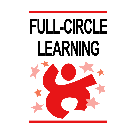 Benedict the Bee from Belize(Script for Puppeteer)Setting: In front of plants outside, if possible. Lighting: Natural side lighting Good morning, Helpers. My name is Ms. Ophelia.I know you’ve been learning how to become good helpers, at home and in your neighborhood. I would like to introduce you to someone I just met – Benedict, the Bee from Belize. You’ve heard of honeybees. A honeybee lives in a large group, collecting nectar and pollen, making wax and honey. It has a stinger to protect the hive when someone comes too close. You’ve also heard of a bumblebee. It is much larger and has hair. It lives underground instead of near the hive.A stingless bee may look different from either of these. It may be small and black.  It also works with hundreds of friends to store honey in a waxy cell, like a hive.The bee you will meet today belonged to a stingless bee colony. He was left by his group, because he looked different, even though he is a harmless bee—a stingless bee. (Hold up Benedict.)Benedict lived in a beautiful rain forest in the country where I too lived as a little girl. Do you think he is homesick?Say hello, Benedict. (Bee nods and says Bzz.)Look at Benedict fly around. Can you count his legs and stripes? (Move him around) What is missing? Yes, his stinger! He releases a liquid when he needs to protect the hive, but he cannot sting anyone. He is truly a helper bee. He worked with hundreds of other bees to help the plants in the rain forest to grow and to make delicious honey. But today Benedict feels sad.Why are you unhappy, Benedict? (Make a buzzing sound as he talks to you.)Oh, I see. He feels all alone. He has no purpose so far away from his hive. He cannot help the others bring the honey nectar to the hive. (Looking at camera) Have you ever felt that way? What can he do? How can we help him? Hmm. (Turning to Benedict) You know, Benedict, I left Belize when I was young, like you. I too went far away. Just as you cannot do your job, I could no longer easily help my large family in Belize. Oh, are you crying for me? No need to cry, sweet Benedict the Bee. I only share this story with you because you are so much like me. (Nuzzle the puppet. Give him a tissue.)Here, wipe your tears away. Let me tell you the secret I discovered.I soon realized that everyone around me was my family, wherever I went!  I could help others wherever I lived because everyone has the same needs. The flowers are all of one garden.Soon I saw people who had no place to live, so I took them food. I saw children who needed to become helpers, so I helped them learn. You are sad because you are far from your family in the beautiful forests of Belize, but I have heard of many bees who migrate or move from one country to another. You can see the plants all around you here that need your help.You are a stingless bee, a helper bee. You just want to make honey and bring the flowers to life. Can you dry your tears and try to do that right here, where we both live?  (The bee sniffs, buzzes and nods.)I will help you look for Bella the Bee, so you will have a friend, and you can both be my new helpers here in the garden. (Bee nods. Look at boys and girls.)All of you helpers who are listening today, when you feel lonely and sad, just look around and find someone to help! You too may suddenly feel happier. It worked for me! And it is working for Benedict, the Bee from Belize!He will help you dance to a song that will remind you to be a helper and a giver. (Help the Bee dance in a circular pattern as you play the “Givers” song, track 8 on the True Heroes CD on the Music section of the website.) Bee as a HelperRead the characteristics of the bees. Write in the type of bee at the top of the column (honeybee, bumblebee or stingless bee).Draw a picture of each type of bee in the box at the bottom of the column. Demonstrate for Benedict how to overcome his loneliness. Make a chart showing your own life as a helper. In each box, draw a picture or write key words showing what you did to sweeten someone’s day. Continue each day until you fill the boxes.Me as a Helper(Spanish translations on next page.)Abeja Como AyudanteLea las características de las abejas. Escriba el nombre de la abeja en la parte superior de la columna. Dibuje una imagen de cada tipo de abeja en el cuadro de abajo.Demostrar a Benedicto cómo superar su soledad. Haga otra tabla que muestre su vida como ayudante. En cada cuadro, dibuje un dibujo o escriba palabras clave que muestren lo que hizo para endulzar el día de alguien. Continúe cada día hasta que las cajas estén llenas.Yo Como AyudanteStorytelling, Music, Puppetry, Self-Mastery, Etymology, Social StudiesThe Bee from BelizeAge Level6 - 11Time45 minutesResourcesOnline Video or Reading, Benedict, the Bee from BelizeAudio files from www.fullcirclelearning.og Music section:True Heroes CD, Track 8 - GiversPaper or printouts, pencilsScissorsObjectivesStudents will:Learn that although all bees work in colonies to pollinate plants, different types of bees use different approachesLearn to state at least one physical or behavioral distinction among three types of beesUnderstand that bees migrateUnderstand parallels between human and animal migrationAppreciate the role of those who must emigrate to a new place and find a new sense of familyThink about ways to be helpful in whatever environment they liveTeachers, Parents or Self-Guided Learners will:Watch the video and/or read the script. Write or draw information learned about bees on the Be as a Helper chart.Copy or clip the Me as a Helper chart. Begin a daily record of actions intended to sweeten the lives of those in the household. Start a clean chart when the boxes are full. (These charts are full.)Practice telling the story in the puppet show. Perform it for young children.Type of Bee: Type of Bee:Type of Bee:Helps others in the groupHelps others in the groupHelps others in the groupGrows hair on its back Stores pollen and honey in a waxy hive Can sting those who threaten the hive Lives in a holeSmall and does not have a stingerMakes honey in a large hiveHelping BehaviorHelping BehaviorHelping BehaviorTipo de Abeja:Tipo de Abeja:Tipo de Abeja:Ayuda a otros en el grupoAyuda a otros en el grupoAyuda a otros en el grupoCrece el pelo en su espaldaAlmacena polen y miel en una colmena cerosaPuede picar a los que amenazan la colmenaVive en un agujeroPequeño y no tiene aguijónHace miel en una colmena grandeAyudar a que el ComportamientoAyudar a que el ComportamientoAyudar a que el Comportamiento